МУНИЦИПАЛЬНОЕ УЧРЕЖДЕНИЕ ДОПОЛНИТЕЛЬНОГО ОБРАЗОВАНИЯ «ЦЕНТР ДОПОЛНИТЕЛЬНОГО ОБРАЗОВАНИЯ ДЛЯ ДЕТЕЙ»Курского муниципального района Ставропольского краяПРОГРАММАдеятельности летнего оздоровительного лагеряс дневным пребыванием детей «ТЕРЕМОК»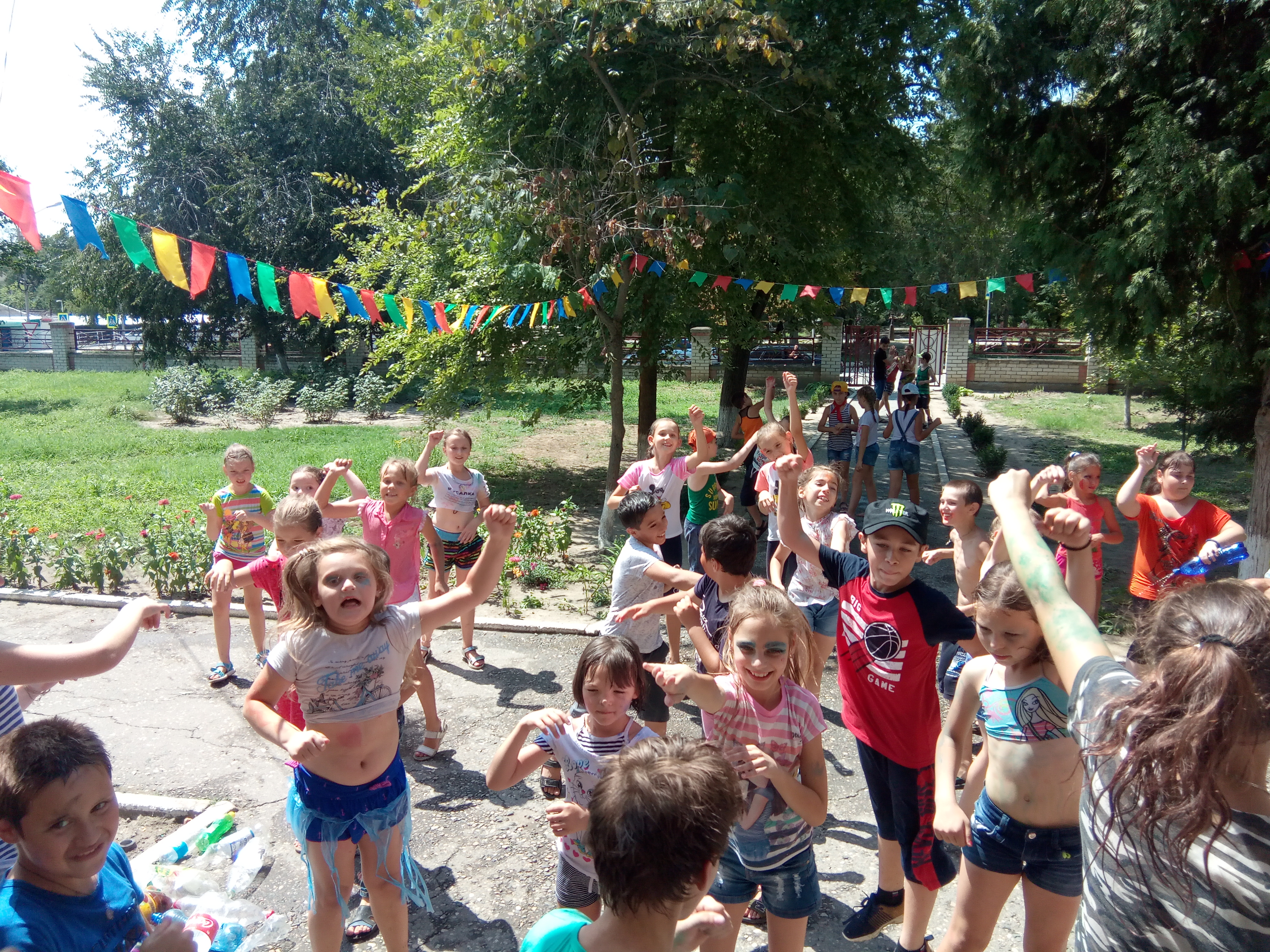 художественно-эстетического направленияна базе МУ ДО «ЦДОД»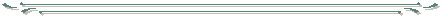 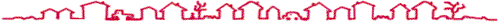 СОДЕРЖАНИЕ ПРОГРАММЫ:Название раздела								стр.Информационная карта программы…………………………………3Пояснительная записка……………………………………………….6Модель организации лагеря………………………………………….9Цели и задачи………………………………………….………………12Содержание программы…………………….......................................13План-сетка лагерной смены……………………………….………….17Примерный режим дня…………………………………….………….24Механизм  реализации программы………………………….….……25Список литературы…………………………………………….………34Информационная карта программыПодпись руководителя: _________________________/Ю.А.Аштеменко/М.П.Пояснительная записка«Дети должны жить в мире красоты, игры, сказки, музыки, рисунка, фантазии, творчества».В.А.Сухомлинский.В 2018 году государственной системе дополнительного (внешкольного) образования России исполняется 100лет. Эту дату принято считать днём рождения, как дополнительного образования, так и юннатского движения в России.В год празднования 100-летия дополнительного образования мы всё чаще задумываемся над тем, что было в системе образования в прошлом, что есть сегодня и, конечно, что будет завтра. 100 лет - это очень значимая и серьезная цифра! И стоит за этой датой немало: мальчишки и девчонки разных поколений, жизнь педагогов, отдающих свои сердца и время детям. Даже в самые трудные периоды государство стремилось организовать для детей внеурочную занятость и дополнительное образование.Меняется время, меняются формы работы, но Центр дополнительного образования  остаётся домом творчества, доброты и духовного богатства. От «Дома пионеров», открытого в 1956 году в станице Курской до нынешнего «Центра дополнительного образования для детей», прошло 62 года, но традиции, заложенные в начале, остались неизменными. Также летом, как и много лет назад, в период каникул, ребята собираются в лагере, чтобы весело и с пользой провести время.Летний оздоровительный лагерь с дневным пребыванием детей «Теремок» предлагает совершить путешествие в историю дополнительного образования, пройдя по программе «100 лет – за руку с детством». Адресаты программы.Участниками программы являются дети в возрасте  6,5-17 лет. Количество участников смены – 70 детей. Отряды объединены с учетом возрастных особенностей детей, их увлечений и уровня подготовки.Программа  универсальна, так как может использоваться для работы с детьми из различных социальных групп, разного возраста, уровня развития и состояния здоровья.Актуальность программы.С чего всё начиналось? Какими были детские движения 100 лет назад? Ответы на эти и другие вопросы дети получат в ходе реализации программы, окунувшись в историю развития дополнительного образования в Россииив том числе на территории нашей малой Родины – станицыКурской.Новизнапрограммы заключается в расширении кругозора детей в области истории дополнительного образования.Ориентирована на творческий отдых ребят, который вызовет интерес к развитию новых способностей и талантов, программа является как обучающей, так и развивающей. В программе «100 лет – за руку с детством» сочетаются различные виды деятельности, направленные на:- укрепление здоровья;- расширение кругозора;- развитие творческих способностей;- самореализация, самосовершенствование.Ожидаемые результаты:развитие творческой активности каждого ребёнка через занятия на кружках по направлениямзнакомство с разнообразными видами игровой и творческой деятельности из истории детских объединений;повышение социальной активности детей путём вовлечения их в общественно-значимую деятельность (акции «Чистый лес», «Дорогою добра»);формирование сознательной ответственности детей за порученное дело (подготовка к мероприятиям);оздоровление и укрепление здоровья детей в коллективе путём организации сбалансированного питания, соблюдения режима дня, нахождения на свежем воздухе, совмещения физической, интеллектуальной, нравственной нагрузки; расширение кругозора детей (квест-игры, викторины);желание детей посещать лагерь и вернуться на следующий год.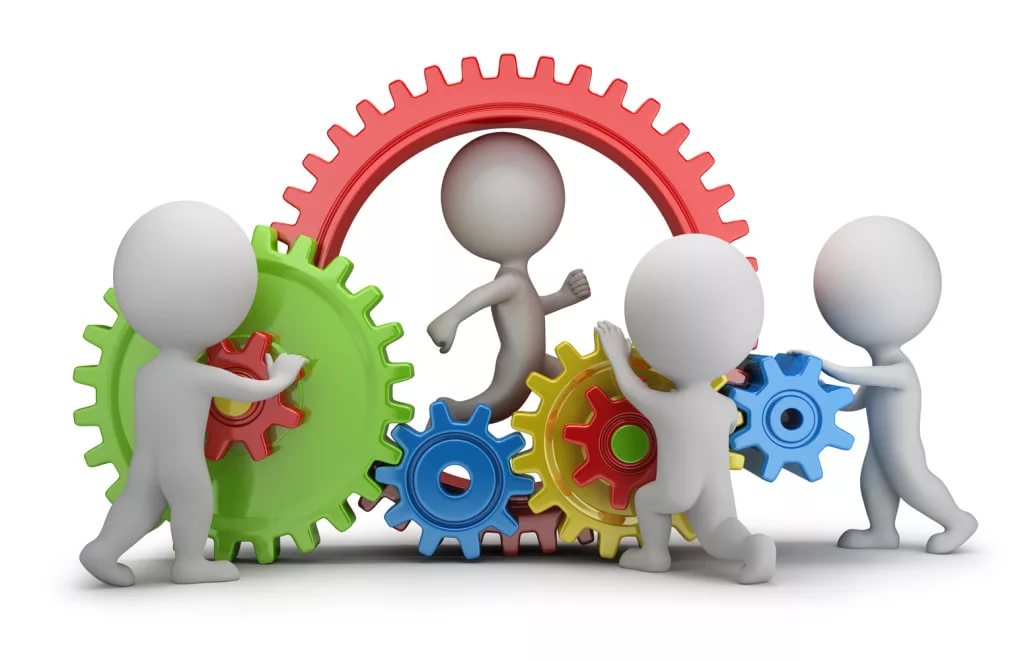 Модель организации лагеря.Реализация целей и задач смены осуществляется по программе «100 лет – за руку с детством». Все учащиеся делятся на четыре отряда, в соответствии с эпохами детских движений в России  – «Пионеры», «Скауты», «Юннаты», «Волонтёры». Каждый отряд имеет речёвку, девиз, песню и планирует свою работу с учётом общелагерного плана мероприятий. Путешествие в историю дополнительного образования осуществляется с помощью машины времени под названием «Детство».Каждые три дня смены после открытия отданы одному из отрядов и имеют определенное направление – «Дни Пионеров», «Дни Скаутов», «Дни Юннатов» и «Дни Волонтёров».Каждый день смены будет посвящен истории детских движений, связанных с ними событий, тематических игр и др.Экипаж машины времени:Капитан – начальник лагерной смены.Бортпроводники – воспитатели.Диспетчер – педагог-организатор.Командиры(старшие по отрядам) – вожатые.Пассажиры (пионеры, скауты, юннаты, волонтёры) – дети. Задача капитана, бортпроводников и диспетчеров – организация плановой работы лагерной смены. Каждый день на планёрке анализируется прошедшая работа и планируется следующее дело. Стратегию участия в деле экипажей (отрядов) организуют бортпроводники и диспетчеры.Каждый экипаж (отряд) создает свою систему жизнедеятельности согласно присвоенному названию - получает символику, оформляет отрядный уголок, где отражает жизнь и достижения каждый день. В конце лагерной смены будет проводиться конкурс на лучший отрядный уголок.Вся информация об условиях участия в том или ином деле представлена на общем информационном стенде. Стенд выполнен в виде небосвода, где центром является Радуга. Путешествуя на машине времени по истории дополнительного образования, дети каждый день получают символы своего отряда – звезда, лапка, листик, сердце, раскрашивают их в соответствии с картой настроения и прикрепляют к нужному цвету радуги. Таким образом, каждый ребёнок участвует в «зажигании» Радуги на небосводе. Рядом с небосводом планируется расположить информационный стенд, на котором будут представлены режим работы, план работы, графики дежурств, план мероприятий на текущий день.За 18 дней смены наша машина времени побывает во всех детских движениях и каждый ребёнок сможет почувствовать себя пионером, скаутом, юннатом или волонтёром.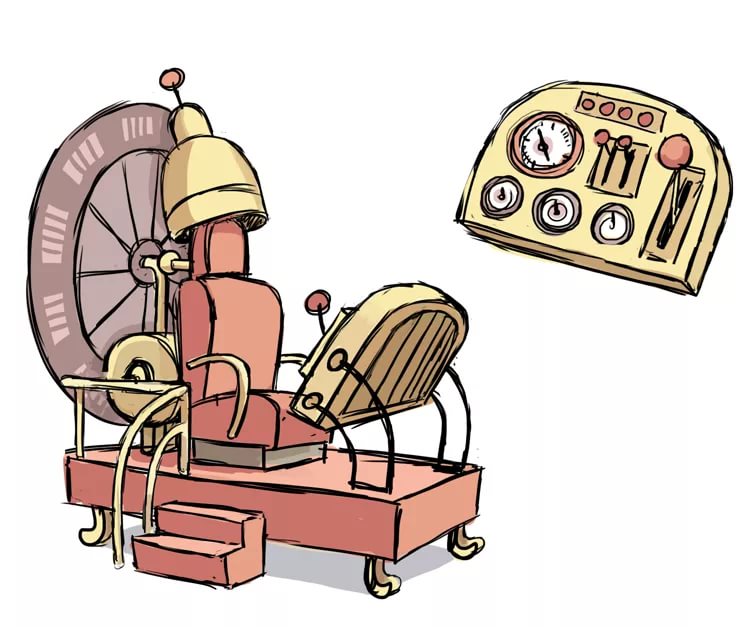 Структура самоуправления летнего лагеря  «Теремок»: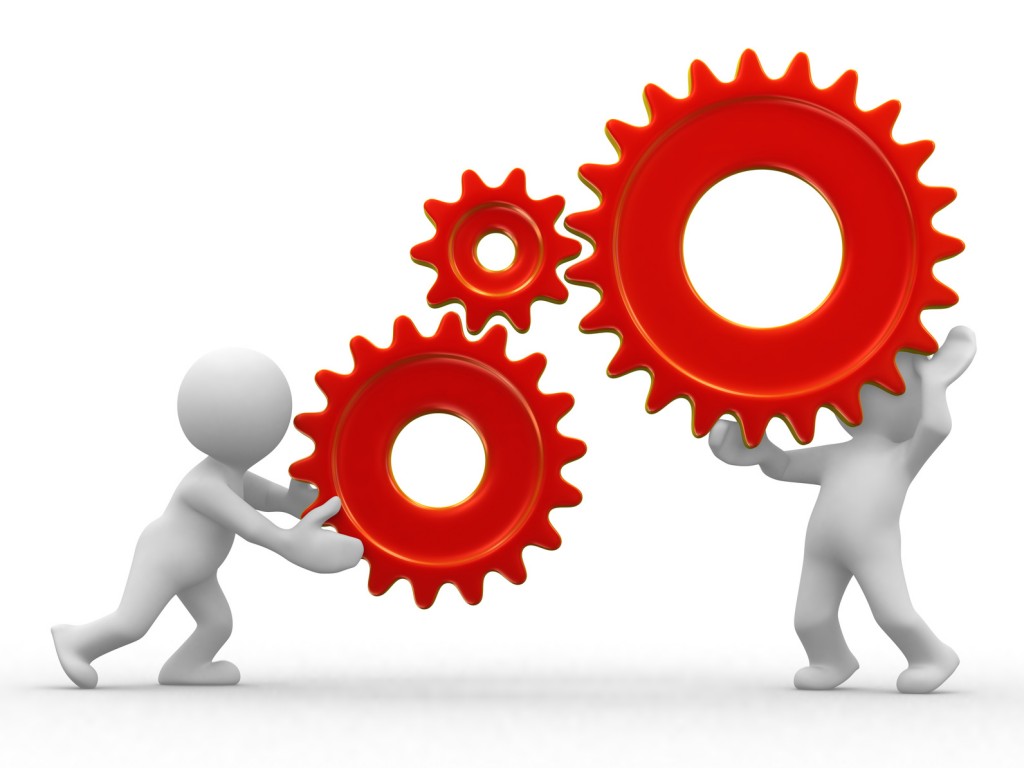 Цели и задачи.Цель:создание развивающих и образовательных условий для временного интенсивного погружения в историю дополнительного образования через систему интересного и разнообразного по форме и содержанию отдыха и оздоровления детей.Задачи:Создать условия для организованного, интересного отдыха детей.Повысить познавательную активность детей.Раскрыть творческий потенциал учащихся.Развить нравственные качества личности на основе общечеловеческих ценностей.Создать положительный эмоциональный климат в детском коллективе.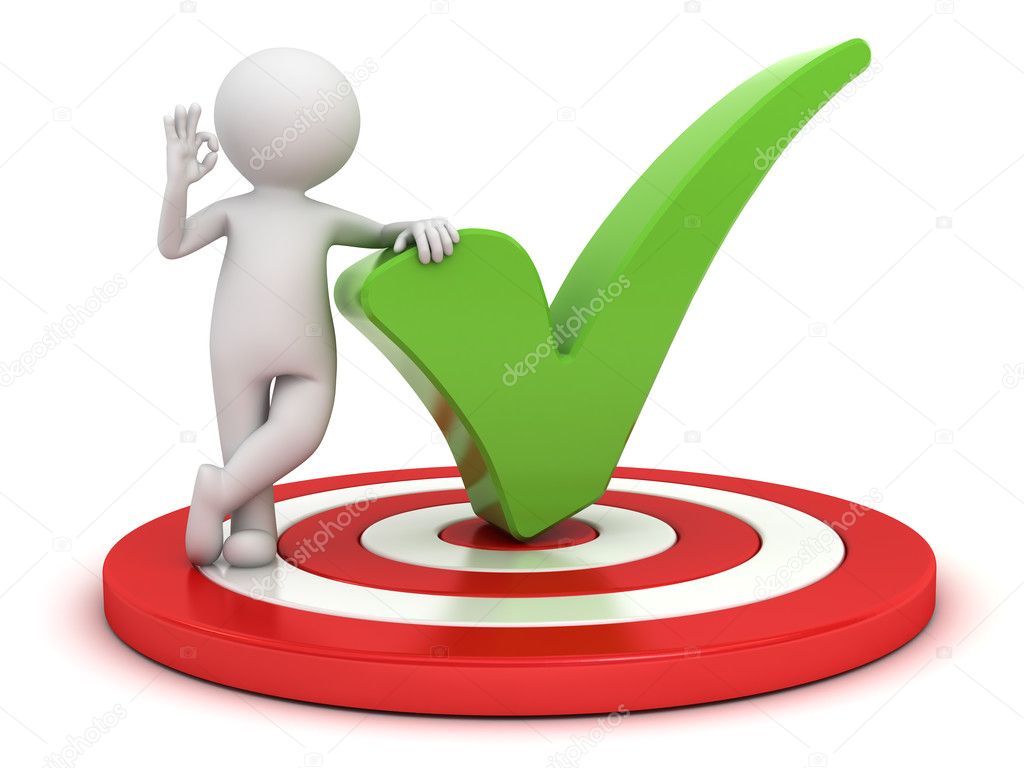 Содержание программы.Этапы реализации программы.Реализация программы осуществляется в 4 этапа:I этап   Подготовительный.    (февраль - март)Этот этап характеризуется тем, что до открытия летнего оздоровительного лагеря начинается подготовка к летнему сезону. Деятельностью этого этапа является:1. Заседание педагогического совета.2. Издание приказа о проведении летней кампании.3. Разработка программы деятельности летнего оздоровительного лагеря с дневным пребыванием детей.4. Подготовка методических материалов для работников лагеря.5. Отбор кадров для работы в летнем оздоровительном лагере.6. Составление необходимой документации для деятельности лагеря (план-сетка, положение, должностные обязанности, инструкции т.д.).7. Сбор заявлений от родителей о зачислении детей в лагерь дневного пребывания и заключение договора с родителями или законными представителями.II этап.      Организационный.           (20-21.07.2018г.)Данный этап по продолжительности короткий (2-3 дня). Включает в себя:Встреча детей, знакомство.Знакомство с правилами жизнедеятельности в лагере, режимом дня, правилами поведения и пожарной безопасности (инструктаж).Проведение диагностики детей.Оформление отрядных уголков.Торжественное открытие лагеря.Запуск программы «100 лет – за руку с детством».Формирование в группах органов самоуправления.Другие мероприятия.III этап.        Основной этап.           (24.07. – 07.08.2018г.)Данный этап реализуется на протяжении всей смены (18 дней)1. Реализация основных положений программы.2. Вовлечение детей в различные виды коллективно-творческих дел.IV этап.      Аналитический этап.       (08.08. – 09.08.2018г.)1. Анкетирование детей.2. Подведение итогов смены, реализации программы.3. Поощрение талантливых, проявивших себя детей.4. Анализ предложений (детей, родителей, педагогов) по деятельности оздоровительного лагеря в будущем.Сроки действия программы: 20.07.2018 г. – 09.08.2018 г.Длительность смены: 21 календарный день.Формы и методы работы.В основе общелагерных мероприятий лежат коллективные и массовые формы работы, направленные на оздоровление детей, воспитание культуры и развитие разносторонних увлечений и интересов детей. Одна из наиболее используемых форм работы – игра. В течение лагерной смены проводятся коллективные игры на сплочение детей, способствующие формированию товарищеских отношений. В план-сеткеобщелагерных мероприятий отражены используемые виды игр: квест-игры, туристская эстафета, интеллектуальная игра (викторины), спортивно-развлекательные. Одновременно используется такая форма, как соревнование и конкурс. Так же одна из наиболее употребляемых форм работы с детьми – поручение. Чаще всего используются групповые и коллективные поручения, постоянные и временные. Одним из наиболее частых в применении используется метод стимулирования деятельности – поощрение. В течение лагерной смены используются следующие виды поощрения: вручение звездочек отличий, грамот, призов, благодарностей.В работе применяются коллективно-творческие дела, в основе которых лежит идея содружества и коллективного творчества, и воспитательные дела. К ним относятся акции «Чистый лес», «Дорогою добра». При проведении культурно-массовых мероприятий применяются инновационные технологии: работа с компьютером, постановка проблемных ситуаций, фото и видеорепортажи, создание презентаций.Для реализации программы разработан механизм, который представлен в виде модулей:Организационно-педагогический модуль. Комплектование штата лагеря кадрами.Участие в семинарах по организации летнего отдыха для начальников лагерей, организованных районным отделом образования администрации Курского муниципального района Ставропольского края.Проведение инструктажей с воспитателями и педагогами по технике безопасности и охране здоровья детей.Подготовка к лагерной смене, оформление лагеря.Оздоровительный модуль. По привитию детям навыков здорового образа жизни в программу включены следующие мероприятия:Утренняя гимнастика.Организация спортивно-массовых мероприятий.Влажная уборка, проветривание.Творческий модуль. В течение смены в лагере будут проводиться занятия в следующих объединениях:«Горн зовёт».«Танцевальная площадка».«Очумелые ручки».«Союз художников».Вожатыми отрядов осуществляется оформление отрядных уголков, заполнение карт настроения по отрядам: звёздочки, листики, следы, сердечки (каждый день дети раскрашивают символы в цвет своего настроения). Проводятся выставки рисунков, поделок.Аналитический модуль. Заполнение карт настроения по отрядам.Анализ мероприятий лагеря.Анализ работы программы «100 лет – за руку с детством».План-сетка лагерной смены.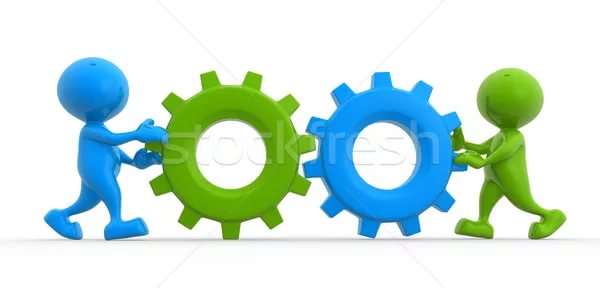 Примерный режим дня:Механизм реализации программы.Кадровые условия.В реализации программы участвуют:Подбор и расстановка кадров осуществляется администрацией МУ ДО «ЦДОД». Перед началом работы лагерной смены проводится установочный семинар для всех участников программы (кроме детей). На каждом отряде работает один воспитатель. Все остальные участники воспитательного процесса проводят работу по плану. Педагоги и воспитатели несут ответственность за жизнь и здоровье детей, выполнение учебно-воспитательного плана, проведение отрядных  и общелагерных дел. Вожатые участвуют в работе отряда, а также занимаются организацией отрядной  жизни. Материально-техническиеусловия.Для организации работы летнего оздоровительного лагеря с дневным пребыванием детей «Теремок» используются:Кабинеты Центра дополнительного образования для детей, расположенные на втором этаже;2. Спортивный зал «Юбилейный»;3. Аппаратура:- музыкальная аппаратура;- цифровой фотоаппарат;- видеокамера;- офисная техника.4. Спортивный инвентарь:- мячи;- скакалки, гимнастические обручи;- бадминтон;- туристическое оборудование.5. Развивающие игры: шашки, шахматы, дидактические игры.6. Настольные игры: домино, лото и другие.7. Канцелярские товары;8. Бытовые предметы: столы, стулья;9. Медицинская аптечка.Педагогическиеусловия.Педагогическое обеспечение смены включает в себя следующие положения: Добровольное участие детей во всех делах.Широкий спектр форм деятельности.Учет возрастных особенностей при разработке заданий, этапов игры.Сочетание индивидуального и коллективного включения в любые формы деятельности.Использование разных видов стимулирования и поощрения участников.Постоянное информирование о результатах деятельности смены на сайте МУ ДО «ЦДОД»http://цдод26.рф в разделе «Летний отдых». Принципы, используемые при планировании лагерной смены: безопасность всех мероприятий; учёт индивидуальных особенностей детей; возможность проявления способностей детей во всех областях досуговой и творческой деятельности; распределение эмоциональной и физической нагрузки в течение каждого дня; чёткое распределение обязанностей и времени между всеми участниками лагеря;моделирование и создание ситуации успеха при общении разных категорий детей и взрослых;ежедневная рефлексия с возможностью для каждого участника лагеря высказывать своё мнение о прошедшем дне (сбор у «костра»).Методические условия.1. Наличие программы лагеря, планов работы кружков, плана-сетки.2. Должностные инструкции всех участников процесса.3. Проведение установочного семинара для всех работающих в течение лагерной смены.4. Подбор методических разработок в соответствии с планом работы.5. Проведение ежедневных планёрок.6. Разработка системы отслеживания результатов и подведения итоговИдея смены. Ребята вместе с воспитателями, вожатыми отправляются в большое увлекательное путешествие в историю дополнительного образования. Здесь существуют свои законы, традиции, правила, символы.Лагерная смена посвящена детским движениям 20-го века. В связи с этим все ребята делятся на 4 отряда: «Пионеры», «Скауты», «Юннаты», «Волонтёры»– по 15-17 человек в каждом. У каждого отрядаимеется свой девиз, речёвка, отрядная песня.Каждыйотряд имеет свой отличительный атрибут – галстуки разного цвета (пионеры – красный, юннаты – зелёный, волонтёры – оранжевый, скауты - синий), девиз, речевку, эмблему.Лагерная смена состоит из трёх этапов:Подготовительный этап.Всё начинается со знакомства. Первый день знакомит ребят друг с другом, с лагерем, с его традициями и правилами, в это время ребята делятся на отряды, учат песни, девизы, речёвки. Завершается этот этап открытием лагерной смены, после которого все вместе на машине времени отправляются в увлекательное путешествие в историю дополнительного образования.Основной этап.В этот этап каждые три дня смены отданы одному из отрядов и имеют определённое направление.«Дни Пионеров».В первую трёхдневку ребята познакомятся с историей пионерской организации, примут участие в квест-игре «Путешествие в страну Пионерию». И в завершении пионерских дней все отряды сыграют в замечательную игру «Пионербол». «Дни Скаутов».Вторая трёхдневка пройдёт под знаменем скаутов. Самый старший скаут (воспитатель) расскажет ребятам кто такие скауты, познакомит с историей этого движения, проведёт викторину по полученным знаниям. Ребята примут участие в квест-игре «Следопыт», туристской эстафете и в заключительный день скаутов, ребята примут участие в пожарной эстафете «Юный пожарный».«Дни Юннатов».Третья трёхдневка посвящена юннатам.  Самое знаменательное событие в эти дни – это поход всего лагеря по экологической тропе «Здравствуй, лес!». «Дни Волонтёров».И завершает трёхдневка волонтёров. Ребята узнают историю волонтёрского движения, примут участие в квест-игре, акции «Дорогую добра».Во время реализации программы не только участники смены, но и педагоги и воспитатели совершают путешествие в историю развития детских движений путём непосредственного участия в массовых мероприятиях, экскурсий в музей истории и краеведения Курского муниципального района Ставропольского края, Курскую районную библиотеку.  Для лучшего представления жизни детей, посещающих детские объединения 20-го века организованы тематические квесты, соревнование по «Пионерболу», викторины, туристические эстафеты, походы, подвижные игры. А на занятиях кружковой работой ребята поют тематические песни (напр. «Крейсер Аврора», «Взвейтесь кострами синие ночи» и тд.), мастерят, танцуют.Антураж смены.Вся жизнедеятельность лагеря пронизана темой 100-летия дополнительного образования. В связи с этим выбраны названия отрядов. В оформлении, одежде, ритуалах также элементы данной тематики: в одежде –галстуки; музыкальные – специальные позывные на зарядку, в столовую, тематические песни; оформление стендов, отрядных уголков в духе тематики.Карта настроения организована следующим образом:На информационном стенде размещается небосвод с солнышком, тучками, птицами и оставляется место под радугу. Каждый день смены каждый ребёнок получает символ своего отряда, соответствующий прожитому дню и  раскрашивает его согласно полученному настроению:Красный цвет – радостный;Оранжевый цвет – проявил себя интеллектуалом;Жёлтый цвет– обрёл друга;Зелёный цвет – задумчивый исследователь;Голубой цвет – активный в спорте;Синий цвет – помогал товарищу;Фиолетовый цвет – проявил себя в творчестве.И прикрепляется к нужному цвету радуги. Таким образом, каждый ребёнок участвует в «зажигании» на небе радуги в конце смены.Художественное оформление смены:Информационный общелагерный стенд: Название лагерной смены; Режим дня с планом мероприятий на день;Графики дежурств; Карта настроения (радуга и расшифровка цветов); Символ текущего дня;Символы отрядов;Гимн лагеря.Информационный стенд отряда: Название отряда; Девиз, речёвка отряда; Список детей; Наградной материал за участие отряда в мероприятиях.Система стимулирования.После старта программы каждый отряд оформляет информационный стенд отряда (отрядный уголок), на который делает и укрепляет эмблему. За победу в различных делах, отряд может получить знак успеха на свой стенд в виде звезды, символизирующей пять основных составляющих победы в состязаниях – хорошее настроение, солнечная погода, здоровый дух, творческий труд и воля к победе. Каждая звезда имеет свой цвет и значение:1 место              (золотая) – отличный результат! 2 место              (серебряная) – прекрасный результат! 3 место              (пятнистая)     хороший результат! Или такая звезда даётся отличившимся за пройденный день детям в каждом отряде.Задача каждого отряда – собрать как можно больше звёзд, что поможет выявить лучший отряд по номинациям:самый дружный;самый креативный;самый спортивный;самый-самый.Организация взаимодействия летнего оздоровительного лагеря «Теремок» с социумом.В рамках взаимодействия с учреждениями и организациями станицы, программой предусмотрено посещение музея истории и краеведения Курского муниципального района, Курской детской районной библиотеки, спортивного зала «Юбилейный», кинотеатра «Восток». Организовано участие в познавательных мероприятиях Курской детской районной библиотеки, в эстафете пожарной части. Особенностью информационного обеспечения программы является: • Регулярное освещение деятельности на сайте МУ ДО «ЦДОД» http://цдод26.рф; Особенностью программно-методического обеспечения смены является наличие краткосрочных образовательных программ творческих кружков «Танцевальная площадка», «Очумелые ручки», «Союз художников», «Горн зовёт», дополнительная общеразвивающая общеобразовательная программа  «Безопасное лето». Оздоровительная работа.Основополагающими идеями в работе с детьми в летнем лагере является: сохранение и укрепление здоровья детей, поэтому ежедневно в течение лагерной смены проводятся следующие мероприятия:утренняя танцевальная гимнастика;организация пешеходных экскурсий;организация здорового питания детей в соответствии с СанПиН 2.4.4.2599-10;организация спортивно – массовых мероприятий;спортивные эстафеты;ежедневное проветривание помещений в отсутствие детей и влажная уборка помещений в соответствии с СанПиН 2.4.4.2599-10 п. 6.2;для обеспечения физиологической потребности в витаминах в обязательном порядке проводится С-витаминизация третьих блюд обеденного рациона. Общелагерные спортивные мероприятия:шахматно-шашечный турнир между отрядами;эстафеты «Весёлые старты», «Весёлый мяч», «Быстрее-выше-сильнее», туристская эстафета;спортивно-развлекательная игра «Найди клад»;спортивно-игровое мероприятие «Пионербол»;турниры по бадминтону, футболу;игры на свежем воздухе в парке по тематике отрядов.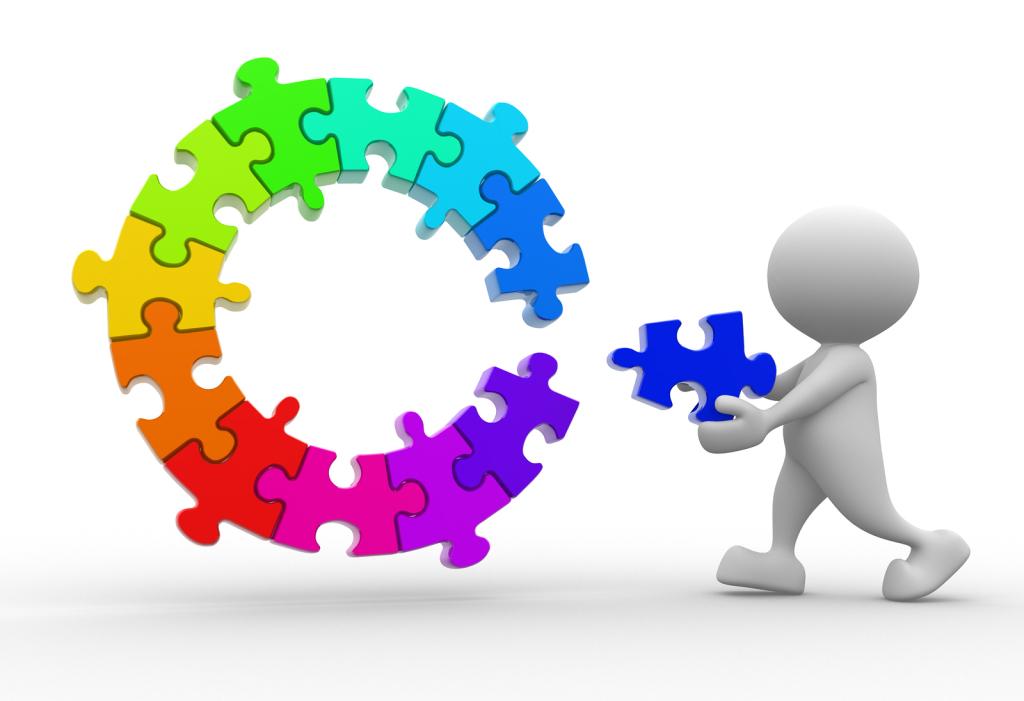 9. Список литературы.1. Белянинова О.В, Галнина О.М, Рог В.С. Программа «Муравейник»// Научно –методический журнал «Заместитель директора школы по воспитательной работе» - 2010.-№7. – с.115 – 127.2.Гарифуллина З.С. Летний пришкольный лагерь дневного пребывания «Светлячок»//Научно – методический журнал «Заместитель директора школы по воспитательнойработе» - 2008. -№1. – с.99 – 112.3.Самарина И.А. Программа «На экологической тропе»// Научно – методический журнал«Заместитель директора школы по воспитательной работе» - 2008. -№1. – с.112 – 124.4.Авдакова С.С, Бабенкова Е.Л. Программа деятельности «Лето – это маленькая жизнь»летнего оздоровительного лагеря с дневным пребыванием «Бригантина»// Научно –методический журнал «Заместитель директора школы по воспитательной работе» - 2013.-№2. – с.90 – 103.5.Тимофеев Ю. Игры в летнем оздоровительном лагере.// Воспитание школьников.- 2002.- №5. – с.53 – 55.6. Внеклассная работа в начальной школе «Калейдоскоп увлекательных мероприятий»Авторы-составители: Е.М.Елизарова, Г.Н.Решетникова: «Учитель» Волгоград – 2005 г.7.Постнова С.В. Материалы в помощь вожатому.//Педсовет. – 2007. - №3.8.Касимова Т.А. Патриотическое воспитание школьников. – М., «Айрис», 2005.9.Шаульская Н.И. Поиграем в эрудитов? –Р-на-Д., «Феникс», 2005.10.Школа интересных каникул./Огнева С.Г. и др.- Волгоград: «Учитель», 2007.ПРИНЯТО:на заседанииПедагогического советаПротокол № 2«09»  февраля 2018г.УТВЕРЖДАЮдиректор МУ ДО «ЦДОД»ст. Курская______/Ю.А.Аштеменко/Приказ № 14«20» февраля 2018г.1.Полное название программы Программа «100 лет - за руку с детством» с тематическим образовательным компонентом (художественно-эстетическое направление) летнего оздоровительного лагеря с дневным пребыванием детей «Теремок»2Территория, представившая программуМуниципальное учреждение дополнительного образования «Центр дополнительного образования для детей» Курского муниципального район Ставропольского края3Адрес организации, телефон357850, Ставропольский край, Курский район, ст. Курская, пер.Школьный, 2, 8(87964)6-32-084Форма проведенияЛетний оздоровительный лагерь с дневным пребыванием детей5Цель программыСоздание развивающих и образовательных условий для временного интенсивного погружения (профильная лагерная смена) в историю дополнительного образования,создание системы интересного, разнообразного по форме и содержанию отдыха и оздоровления детей.6Краткое содержание программы2018 год – год 100-летия государственной системы дополнительного образования детей в России. Стоит за этой датой немало: мальчишки и девчонки разных поколений, педагоги, отдающие свои сердца детям. Программа летнего оздоровительного лагеря с дневным пребыванием детей «Теремок» «100 лет – за руку с детством» предлагает участникам программы в течение всей лагерной смены совершить путешествие в историю дополнительного образования.Участники летней смены окунутся в историю дополнительного образования, почувствуют себя пионерами, юннатами, скаутами, туристами, волонтёрами. Откроют для себя много нового и интересного.7Целевая группаУчастниками программы являются дети, проживающие на территории станицы Курской в возрасте от 6,5 до 17 лет,учащиеся муниципального учреждения дополнительного образования «Центр дополнительного образования для детей». 8Сроки реализации программыс 20.07.2018 по 09.08.2018(21 календарный день).9Количество участников программы 7010Предполагаемые конечные результаты реализации программы.- расширение кругозора с помощью направлений деятельности.- развитие интеллектуальных способностей.- экскурс в историю развития дополнительного образования.ДЕНЬМЕРОПРИЯТИЯ20.07.2018пятницаПервый день«СТАРТ ПУТЕШЕСТВИЯ!»21.07.2018субботаВторой день«ВСЁ ТОЛЬКО НАЧИНАЕТСЯ!»23.07.2018понедельникТретий день«МЫ НА МЕСТЕ НЕ СИДИМ, УЧИТЬСЯ И ИГРАТЬ ХОТИМ!»24.07.2018вторникЧетвертый день«3,2,1 ПОЕХАЛИ!»25.07.2018средаПятый день«ПИОНЕР, БУДЬ ГОТОВ!»26.07.2018четвергШестой день«ПИОНЕР ВСЕМ ПРИМЕР!»27.07.2018пятницаСедьмой день«ИГРАЕМ, НЕ СКУЧАЕМ, ВЕСЕЛО ЖИВЁМ!»28.07.2018субботаВосьмой день«СКАУТ – ЭТО СИЛА, ДУХ И ВОЛЯ!»30.07.2018понедельникДевятый день«СКАУТ, НЕ ОТСТУПАТЬ! ДУМАТЬ, ДЕЛАТЬ, ПОБЕЖДАТЬ!»31.07.2018вторникДесятый день«С НАМИ СИЛА, МОЩЬ, СНОРОВКА!»01.08.2018средаОдиннадцатый день«ЮННАТЫ – ДРУЗЬЯ ПРИРОДЫ»02.08.2018четвергДвенадцатый день«МЫ ЮННАТЫ, МЫ ВЕСЁЛЫЕ РЕБЯТА!»03.08.2018пятницаТринадцатый день«ТРОПИНКАМИ ЮННАТОВ»04.08.2018субботаЧетырнадцатый день «ТЫ И Я ВОЛОНТЁР!»06.08.2018 понедельникПятнадцатый день«МЫ ВМЕСТЕ, ЕДИНЫ СЕРДЦЕМ!»07.08.2018вторникШестнадцатый день«ДЕЛАЙ ВСЕГДА ДОБРЫЕ ДЕЛА»08.08.2018средаСемнадцатый день«ПО ДОРОГАМ СКАЗКИ»09.08.2018четвергВосемнадцатый день«ДО НОВЫХ ВСТРЕЧ, «ТЕРЕМОК»!8.30Всем привет! Пора, пора! Вас приветствуют,  друзья! СБОР ДЕТЕЙ8.30  - 8.40Все ребята собрались? На линейку становись! ЛИНЕЙКА8.40 — 8.50Чтобы быть весьдень в порядке, надо сделать нам  зарядку! ЗАРЯДКА9.00. – 10.00Каша, чай, кусочек сыра – вкусно, сытно и красиво.ЗАВТРАК10.00 - 11.20Кто-то любит танцевать, кто-то петь и рисовать. РАБОТАВ КРУЖКАХ ПО  ПЛАНУ ОТРЯДОВ11.20 – 12.20ОБЩЕЛАГЕРНОЕ   МЕРОПРИЯТИЕ12.20 - 13.00Раз пришёл весёлый час, то играют все у нас!ОЗДОРОВИТЕЛЬНЫЕ ПРОЦЕДУРЫ13.00 - 13.30«Где щи - там и нас ищи!». ОБЕД13.30 – 14.00РАБОТА В ОТРЯДАХ14.00 – 14.20Занятие по программе «БЕЗОПАСНОЕ ЛЕТО»14.20. – 14.25Подведение итогов дня вокруг «костра».14.25. - 14.30Надо в порядок все привести, в лагере убрать и пол подмести!  ОТПРАВЛЕНИЕ ДЕТЕЙ ДОМОЙ.№ п/пДолжностьКол-воНачальник лагеря1Педагог-организатор1Музыкальный руководитель1Воспитатели4Педагог физическоговоспитания1Педагоги дополнительного образования4Тех. служащая2